Муниципальное бюджетное общеобразовательное учреждение«Начальная школа – детский сад№66»            Аналитическая справкаОсуществление этнокультурного образования 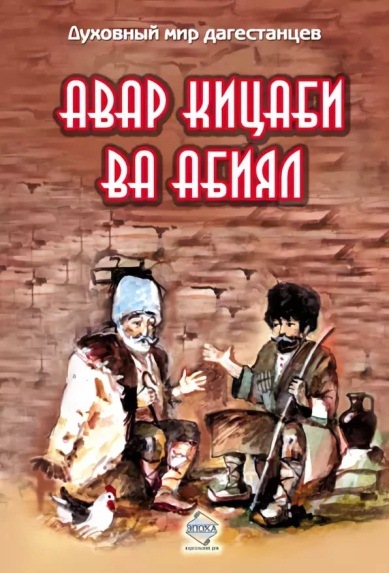 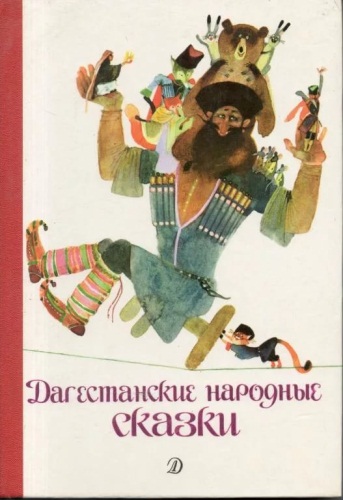 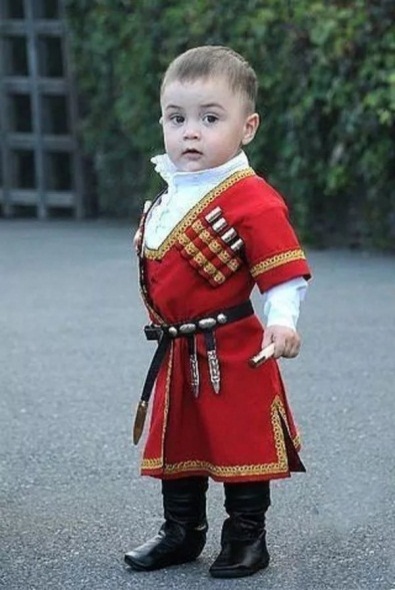 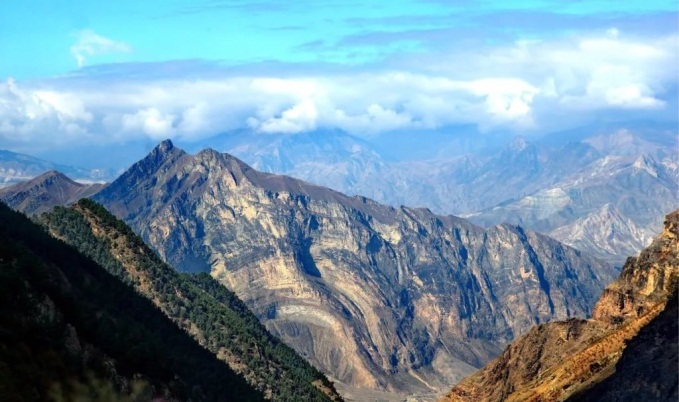 Махачкала,2018г.Культура любого народа формирует общечеловеческие ценности, такие как семья, родительская любовь, почитание старших, уважение традиций своего народа и сохранение их. Нужно прививать детям любовь, гордость за свою историю, свою отчизну.Федеральные государственные образовательные стандарты  при планировании образовательного процесса, большое внимание уделяют этнокультурной ситуации развития детей. В дошкольном образовании предусматривают ознакомление дошкольников с историей, культурой, бытом, как своего, так и народов, живущих рядом, языком, народными играми. Этот аспект имеет весомое значение в формировании патриотических и социально-нравственных качеств.Дошкольный возраст – это сензитивный период приобретения ребёнком основ личностной культуры, соизмеримой с общечеловеческими духовными ценностями. Педагогически осмысленное приобщение детей дошкольного возраста к знаниям о родном крае, национальной культуре, включение народных традиций в процессе патриотического воспитания способствует к расширению знаний и представлений о родном крае, развитию национального самосознания, формирование чувства гордости за свою малую Родину.В Федеральном законе от 29.12.2012г. N 273- ФЗ "Об образовании в Российской Федерации определены основные принципы государственной политики и правового регулирования отношений в сфере образования - «…единство образовательного пространства на территории Российской Федерации, защита и развитие этнокультурных особенностей и традиций народов Российской Федерации в условиях многонационального государства К полномочиям органов государственной власти субъектов Российской Федерации в сфере образования относится «… разработка и реализация региональных программ развития образования с учетом региональных, социально-экономических, экологических, демографических, этнокультурных и других особенностей субъектов Российской Федерации…».В «Национальной доктрине образования в РФ» также говорится, что «система образования призвана обеспечить историческую преемственность поколений, сохранение, распространение и развитие национальной культуры, поддержку этнической самобытности народов России, гуманистических традиций, сохранение языков и культур малых народов Российской Федерации».Работа с материалом  этнопедагогических традиций  дагестанских  народов повышает этническое самосознание детей, обогащает ассоциативную память, способствует культурному росту и расширению кругозора. Геннадий Никандрович  Волков сформулировал "золотое правило" этнопедагогики:  без памяти – нет традиций,  без традиций – нет культуры, без культуры – нет воспитания, без воспитания – нет духовности, без духовности – нет личности, без личности – нет народа как исторической личности.К. Д. Ушинский отмечал: "Воспитательные идеи каждого народа проникнуты национальностью более, чем что-либо другое"; "В душе каждого человека черта национальности коренится глубже всех прочих"; "Каждый народ имеет свою особенную характеристическую систему воспитания".Таким образом, этнокультурный компонент – это, во-первых, реальная форма функционирования федерального стандарта в нашем  регионе; во-вторых, основываясь на традициях этнопедагогики, он выполняет в образовательном процессе ряд очень важных функций и обладает определенными дидактическими и воспитательными возможностями: - обеспечивает единство и преемственность содержания образования в рамках региона и Российской Федерации, решая задачу целостности образовательного пространства;- позволяет использовать идеи индивидуально-личностного воспитания и обучения;создает условия для возрождения национальной культуры, воспитания патриотизма;способствует адаптации к окружающей социальной и природной среде в условиях нашего региона. Приобщение к ценностям народной культуры должно начинаться с колыбели и пронизывать всё содержание дошкольного образования. Именно так ставится вопрос в Конвенции о правах ребёнка, где об образовании сказано, что оно должно быть направлено на воспитание уважения к родителям ребёнка, его культурной самобытности, языку, к национальным ценностям страны, в которой ребёнок проживает, страны его происхождения, и к цивилизациям, отличный от  его собственной.На протяжении трех лет одной из поставленных задач в  нашем образовательном учреждении является приобщение детей  к этнической культуре.Сегодня мы строем свою работу, как диалог культур, мы воспитываем в детях национальную и этнокультурную толерантность.В условиях многонационального детского коллектива педагог должен иметь представление о культурных традициях семей воспитанников, иначе невозможно организовать воспитательно – образовательный процесс.Не секрет, что важным условием успешной работы является педагогический коллектив. Поэтому в учреждении впереди шла работа с кадрами. Система работы включала в себя уточнение, а для некоторых работников – приобретение новых знаний по направлению этнокультурного образования.С педагогами организовывались семинары – практикумы, педагогические часы, консультативные дни по данной теме.Эта работа позволила вооружить воспитателей новыми знаниями по региональному компоненту, в дальнейшем педагоги успешно применяют их на практике.Педагоги  ведут работу по ознакомлению воспитанников с этнокультурой разных народов, изучают культуру и историю республики во время образовательной деятельности по ознакомлению с родным краем. В каждой группе имеются фотоальбомы с достопримечательностями города, художественные книги дагестанских  писателей и поэтов, хрестоматии, настольные игры, атрибутика для сюжетно – ролевых игр, подвижных игр. Воспитанники знакомятся с произведениями устного народного творчества, играют в народные игры, что способствует пробуждению в ребенке национального самосознания, воспитанию чувства уважения к другим нациям и народностям, обучению основным правилам поведения в обществе.В нашем учреждении оформлены уголки регионального компонента. Оборудование в уголках дагестанского  культуры и быта способствует пополнению и закреплению у детей словарного запаса знаний о быте дагестанских народов, позволяет детям не только рассмотреть предмет со всех сторон, но и практически освоить его, так как чем больше органов задействовано в изучении культуры, тем глубже она усвоится.Также воспитанники получают знания по региональному направлению на физкультурных и музыкальных занятиях. На базе учреждения функционирует кружок «Этнические роднички»Ежегодно проводится знакомство с такими  праздниками,  как: 3 февраля - Игби (обряд поклонения солнцу);25 марта – Праздник первой борозды в Дагестане;30 апреля – 1 мая (начало мая) - Праздник воды в Дагестане;25 мая (вторая половина мая) – Цуьквер сувар (Праздник цветов в Дагестане);10 – 25 июня – День черешни в Дагестане;22 июня – Пешапай (обряд вызова дождей в Дагестане); Курбан-байрам; Ураза-байрам; Масленица.В сценарий праздников, развлечений,  проводятся на русском языке, включаются народные игры, песни и стихи на дагестанских языках. Особенно интересны праздники и занятия, приуроченные к таким праздникам Дагестана, как: День культуры и языков Дагестана, День единства народов Дагестана.Организовываются передвижные  выставки работ детского творчества такие как: «Край родной Дагестан!»«Природа родного края» «Мой любимый город»Это направление играет большую роль в формировании системы ценностей ребенка, в его приобщении к историческому, культурному, природному наследию, познавательному, творческому и эмоциональному развитию.В течение года систематически организуется посещение этнических уголков учреждения  всеми воспитанниками и их родителями.Так, впитывая с детских лет традиции, народный дух, дети не утрачивают связь с историей прошлых лет, с корнями своего Отечества.   Для них, маленьких граждан нашей большой Отчизны всё должны быть дорого на родной земле — и её народ, и её история, и её завтрашний день.